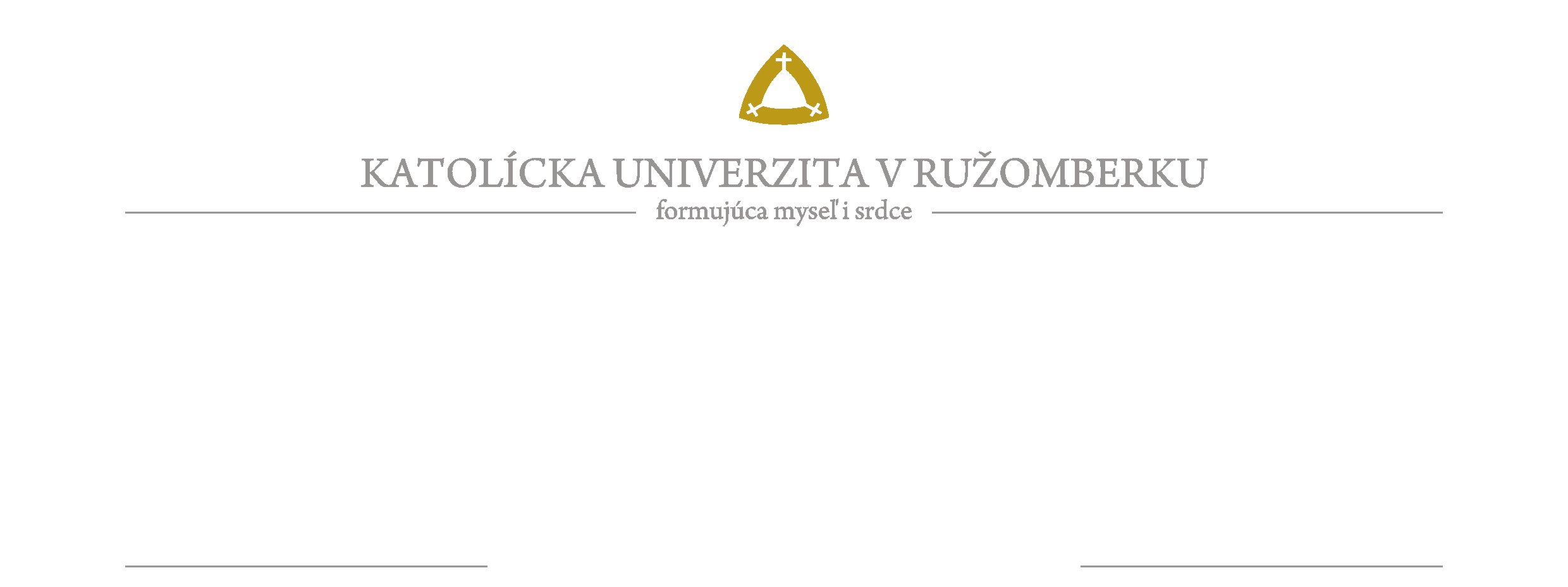 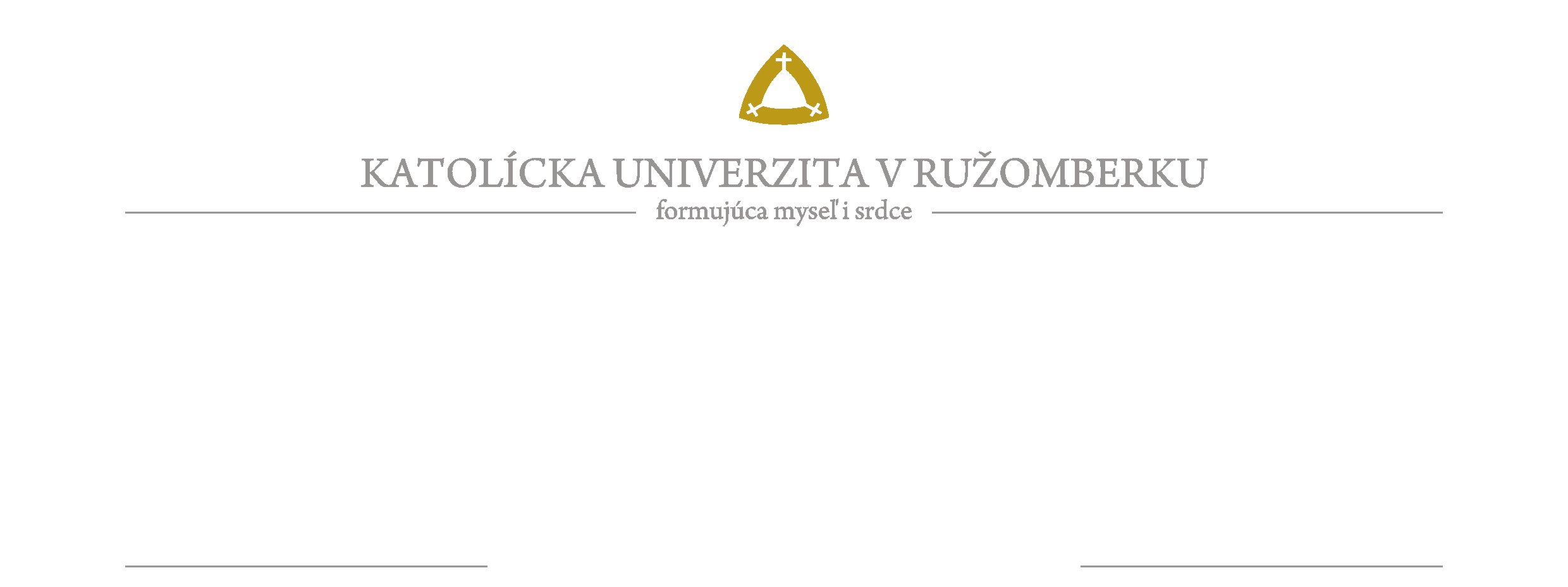 TEOLOGICKÁ FAKULTAHlavná 89, 041 21 Košicewww.tf.ku.sk, tel.: +421 55 68 36 111, fax: +421 55 62 27 134Podmienky prijatia na štúdium študijných programov uskutočňovaných TF KU v Ružomberku, pracovisko Košice pre akademický rok 2021/2022Teologická fakulta Katolíckej univerzity v Ružomberku (TF KU) poskytuje vzdelávanie:1. v bakalárskych študijných programoch,2. v magisterských študijných programoch,3. v doktorandských študijných programoch.Všeobecné údaje o prijímacom konaní v bakalárskych a magisterských programochTermín podania prihlášky: do 30.04. 2021Poplatok za materiálne zabezpečenie prijímacieho konania: 35 €Ročné školné pri externej forme štúdia: 650 €Deň otvorených dverí: 09.02. 2021Koordinátor pre prácu so zdravotne znevýhodnenými študentmi:Pracovisko TF KU Košice: sr. Mgr. Martina Helena Fogašová, SDR, e-mail: helena.fogasova@ku.skZdravotne znevýhodnení študenti môžu požiadať o určenie formy a spôsobu vykonania prijímacej skúšky s prihliadnutím na ich znevýhodnenie (písomná žiadosť sa posiela spolu s prihláškou na štúdium).Na jednej prihláške sa možno uchádzať len na jeden študijný program. TF KošicePrihlášku je potrebné zaslať na adresu: Katolícka univerzita v Ružomberku, Teologická fakulta, Hlavná 89, 041 21 Košice.Banka: 	Štátna pokladnica Bratislava, Katolícka univerzita v Ružomberku	Teologická fakulta, Hlavná 89, 041 21  KošiceÚčet: 	SK34 8180 0000 0070 0008 5755Variabilný symbol:  1510501	 Informácia pre prijímateľa: „PP“Konštantný symbol:  0308AKREDITOVANÉ BAKALÁRSKE ŠTUDIJNÉ PROGRAMYForma štúdia: denná Štandardná dĺžka štúdia: štúdium denné 2 roky Udeľovaný akademický titul: bakalár (Bc.)Forma štúdia/Plánovaný počet prijatých uchádzačovSOCIÁLNA PRÁCA 	denná		20ŠTÚDIUM RODINY A SOCIÁLNEJ PRÁCE 	denná		5UČITEĽSTVO PREDMETU NÁBOŽENSKÁ VÝCHOVA 	denná 		5Podmienky prijatia na štúdium:získanie úplného stredného vzdelania alebo úplného stredného odborného vzdelania,záväzok rešpektovať katolíckeho ducha univerzity a fakulty,prihláška podaná v termíne s potrebnými prílohami,prijímacie konanie sa uskutočňuje bez prijímacej skúšky,pri vytváraní výsledného poradia uchádzačov sa berú do úvahy výsledky maturitnej skúšky uchádzača – podmienkou je získať aspoň 30 bodov (max. 100 bodov).Prílohy prihlášky (originály alebo úradne overené kópie)pre všetky študijné programy: maturitné vysvedčenie (overená kópia); (ak bolo získané v zahraničí, tak aj rozhodnutie o jeho nostrifikácii); čestné prehlásenie o rešpektovaní katolíckeho ducha univerzity vlastnou formuláciou doklad o zaplatení poplatku za prijímacie konanie vo výške 35 €/prihláškapre študijný program náboženská výchova, štúdium rodiny doložiť:odporúčanie vlastného farára podľa trvalého bydliska, u rehoľníkov odporúčanie rehoľných predstavených; v odporúčaní má byť vyjadrenie o spôsobilosti uchádzača, o jeho kresťanskom živote (stav, rodina a pod.). Ak farár menovaného nepozná, priloží uchádzač vyjadrenie aj od kňaza, ktorý ho pozná; AKREDITOVANÉ ŠTUDIJNÉ PROGRAMY V SPOJENOM I. A II. STUPNIForma štúdia: dennáŠtandardná dĺžka štúdia: 6 rokovUdeľovaný akademický titul: magister (Mgr.)Forma štúdia/Plánovaný počet prijatých uchádzačovKATOLÍCKA TEOLÓGIA (KANDIDÁTI KŇAZSTVA A LAICI) 	denná 			10Podmienky prijatia na štúdium:získanie úplného stredného vzdelania alebo úplného stredného odborného vzdelania,záväzok rešpektovať katolíckeho ducha univerzity a fakulty,prihláška podaná v termíne s potrebnými prílohamiúspešné vykonanie prijímacej skúškyvýsledné poradie uchádzačov sa stanovuje podľa výsledkov prijímacej skúškyPrílohy prihlášky (originály alebo úradne overené kópie)maturitné vysvedčenie (overená kópia); (ak bolo získané v zahraničí, tak aj rozhodnutie o jeho nostrifikácii); čestné prehlásenie o rešpektovaní katolíckeho ducha univerzity vlastnou formuláciou doklad o zaplatení poplatku za prijímacie konanie vo výške 35 €/prihláškaodporúčanie vlastného farára podľa trvalého bydliska, u rehoľníkov odporúčanie rehoľných predstavených; v odporúčaní má byť vyjadrenie o spôsobilosti uchádzača, o jeho kresťanskom živote (stav, rodina a pod.). Ak farár menovaného nepozná, priloží uchádzač vyjadrenie aj od kňaza, ktorý ho pozná; Obsah prijímacích skúšokPrijímacie skúšky pre študijný program Katolícka teológia sú písomné a ústne a absolvujú ich všetci. Požadujú sa vedomosti a zručnosti zo všeobecnovzdelávacích predmetov v rozsahu gymnaziálneho učiva. Kritériá pre prijatie na štúdium Katolícka teológia:prospech na strednej škole: max. 20 bodovpísomný test: max. 80 bodovpísomná práca: max. 20 bodovústny pohovor: max. 20 bodovUchádzač musí získať minimálne 70 bodov.Študijná literatúra:Gymnaziálne učebnice Náuky o spoločnosti: Filozofia obidve časti, Sväté Písmo, Katechizmus Katolíckej Cirkvi (SSV 1998), Ján Pavol II.: Enc. Ecclesia de Eucharistia, Benedikt XVI.: Enc. Deus Caritas est, Dejiny týkajúce sa Katolíckej Cirkvi v rozsahu gymnaziálnych učebníc  dejepisu.AKREDITOVANÉ MAGISTERSKÉ ŠTUDIJNÉ PROGRAMYForma štúdia: denná Štandardná dĺžka štúdia: štúdium denné 2 roky Udeľovaný akademický titul: magister (Mgr.)Forma štúdia/Plánovaný počet prijatých uchádzačovSOCIÁLNA PRÁCA 	denná			20UČITEĽSTVO PREDMETU NÁBOŽENSKÁ VÝCHOVA 	denná			5Podmienky prijatia na štúdium:získanie vysokoškolského vzdelania I. stupňa v danom alebo v príbuznom odbore,záväzok rešpektovať katolíckeho ducha univerzity a fakulty,prihláška podaná v termíne s potrebnými prílohami,prijímacie konanie sa uskutočňuje bez prijímacej skúšky,pri vytváraní výsledného poradia uchádzačov sa berú do úvahy výsledky doterajšieho vysokoškolského štúdia:výsledky bakalárskej štátnej skúšky uchádzača - max. 50 bodov; vážený študijný priemer bakalárskeho štúdia uchádzača - max. 50 bodov. Uchádzač musí získať aspoň 47 bodov.Prílohy prihlášky (originály alebo úradne overené kópie)pre všetky študijné programy: overená kópia bakalárskeho diplomu (nepredkladajú absolventi TF KU);kópia dodatku k diplomu alebo výpis výsledkov Bc. štúdia (nepredkladajú absolventi TF KU);čestné prehlásenie o rešpektovaní katolíckeho ducha univerzity vlastnou formuláciou doklad o zaplatení poplatku za prijímacie konanie vo výške 35 €/prihláškapre študijný program náboženská výchova doložiť:odporúčanie vlastného farára podľa trvalého bydliska, u rehoľníkov odporúčanie rehoľných predstavených; v odporúčaní má byť vyjadrenie o spôsobilosti uchádzača, o jeho kresťanskom živote (stav, rodina a pod.). Ak farár menovaného nepozná, priloží uchádzač vyjadrenie aj od kňaza, ktorý ho pozná; AKREDITOVANÉ DOKTORANDSKÉ ŠTUDIJNÉ PROGRAMYForma štúdia: denná/externáŠtandardná dĺžka štúdia: 3 roky (denná), 4 roky (externá)Udeľované akademické tituly: PhD.Termín podania prihlášky: do 31. 5. 2021Poplatok za materiálne zabezpečenie prijímacieho konania: 35 €Banka: Štátna pokladnicaNázov účtu: Teologická fakulta, Hlavná 89, 041 21 KošiceČíslo účtu: SK34 8180 0000 0070 0008 5755Variabilný symbol: 1510501	Informácia pre prijímateľa: „PK doktorandské“,Konštantný symbol: 0308Ročné školné pri externej forme štúdia: 500 €Ďalšie informácie: 2 mesiace pred termínom podania prihláškyForma štúdia/Plánovaný počet prijatých uchádzačovKATOLÍCKA TEOLÓGIA (odbor Katolícka teológia)	denná/externá		1/4CHARITATÍVNA A MISIJNÁ PRÁCA (odbor Sociálna práca)	denná/externá		1/4Schválené v Akademickom senáte Teologickej fakulty Katolíckej univerzity v Ružomberku ............................	prof. PaedDr. ThDr. Jozef Bieľak, PhD. 			doc. ThDr. Radoslav Lojan, PhD.           predseda AS TF KU					dekan TF KUHranice bodov za maturitnú skúškuHranice bodov za maturitnú skúškuHranice bodov za maturitnú skúškuD. st. šk.Druh stred. školyOJTyp. skrat.Dolná hranicaHorná hranicaBody1gymnáziumTF KUS1,001,00100,001gymnáziumTF KUS1,011,1095,001gymnáziumTF KUS1,111,2090,001gymnáziumTF KUS1,211,3085,001gymnáziumTF KUS1,311,4080,001gymnáziumTF KUS1,411,5075,001gymnáziumTF KUS1,511,6070,001gymnáziumTF KUS1,611,7065,001gymnáziumTF KUS1,711,8060,001gymnáziumTF KUS1,811,9055,001gymnáziumTF KUS1,912,0050,001gymnáziumTF KUS2,012,1047,001gymnáziumTF KUS2,112,2044,001gymnáziumTF KUS2,212,3041,001gymnáziumTF KUS2,312,4038,001gymnáziumTF KUS2,412,5035,001gymnáziumTF KUS2,513,0032,001gymnáziumTF KUS3,013,5030,001gymnáziumTF KUS3,514,0027,002stredná odborná školaTF KUS1,001,00100,002stredná odborná školaTF KUS1,011,1095,002stredná odborná školaTF KUS1,111,2090,002stredná odborná školaTF KUS1,211,3085,002stredná odborná školaTF KUS1,311,4080,002stredná odborná školaTF KUS1,411,5075,002stredná odborná školaTF KUS1,511,6070,002stredná odborná školaTF KUS1,611,7065,002stredná odborná školaTF KUS1,711,8060,002stredná odborná školaTF KUS1,811,9055,002stredná odborná školaTF KUS1,912,0050,002stredná odborná školaTF KUS2,012,1047,002stredná odborná školaTF KUS2,112,2044,002stredná odborná školaTF KUS2,212,3041,002stredná odborná školaTF KUS2,312,4038,002stredná odborná školaTF KUS2,412,5035,002stredná odborná školaTF KUS2,513,0032,002stredná odborná školaTF KUS3,013,5030,002stredná odborná školaTF KUS3,514,0027,003stredné odborné učilišteTF KUS1,001,0095,003stredné odborné učilišteTF KUS1,011,1088,003stredné odborné učilišteTF KUS1,111,2078,003stredné odborné učilišteTF KUS1,211,3072,003stredné odborné učilišteTF KUS1,311,4066,003stredné odborné učilišteTF KUS1,411,5060,003stredné odborné učilišteTF KUS1,511,6054,003stredné odborné učilišteTF KUS1,611,7051,003stredné odborné učilišteTF KUS1,711,8048,003stredné odborné učilišteTF KUS1,811,9045,003stredné odborné učilišteTF KUS1,912,0042,003stredné odborné učilišteTF KUS2,012,4039,003stredné odborné učilišteTF KUS2,412,8036,003stredné odborné učilišteTF KUS2,813,0033,003stredné odborné učilišteTF KUS3,013,5029,003stredné odborné učilišteTF KUS3,514,0025,008združená školaTF KUS1,001,00100,008združená školaTF KUS1,011,1095,008združená školaTF KUS1,111,2090,008združená školaTF KUS1,211,3085,008združená školaTF KUS1,311,4080,008združená školaTF KUS1,411,5075,008združená školaTF KUS1,511,6070,008združená školaTF KUS1,611,7065,008združená školaTF KUS1,711,8060,008združená školaTF KUS1,811,9055,008združená školaTF KUS1,912,0050,008združená školaTF KUS2,012,1047,008združená školaTF KUS2,112,2044,008združená školaTF KUS2,212,3041,008združená školaTF KUS2,312,4038,008združená školaTF KUS2,412,5035,008združená školaTF KUS2,513,0032,008združená školaTF KUS3,013,5030,008združená školaTF KUS3,514,0027,009iná, zahraničnáTF KUS1,912,0050,00Hranice bodov za predmety bakalárskej štátnej skúšky a váženého študijného priemeruHranice bodov za predmety bakalárskej štátnej skúšky a váženého študijného priemeruHranice bodov za predmety bakalárskej štátnej skúšky a váženého študijného priemeruHranice bodov za predmety bakalárskej štátnej skúšky a váženého študijného priemeruHranice bodov za predmety bakalárskej štátnej skúšky a váženého študijného priemeruHranice bodov za predmety bakalárskej štátnej skúšky a váženého študijného priemeruHranice bodov za predmety bakalárskej štátnej skúšky a váženého študijného priemeruD. st. šk.Druh stred. školyOJTyp. skrat.Dolná hranicaHorná hranicaBodyTF KUM1,001,0050,00TF KUM1,011,1048,50TF KUM1,111,2047,00TF KUM1,211,3045,50TF KUM1,311,4044,00TF KUM1,411,5042,50TF KUM1,511,6041,00TF KUM1,611,7039,50TF KUM1,711,8038,00TF KUM1,811,9036,50TF KUM1,912,0035,00TF KUM2,012,1033,50TF KUM2,112,2032,00TF KUM2,212,3030,50TF KUM2,312,4029,00TF KUM2,412,5027,50TF KUM2,513,0020,00